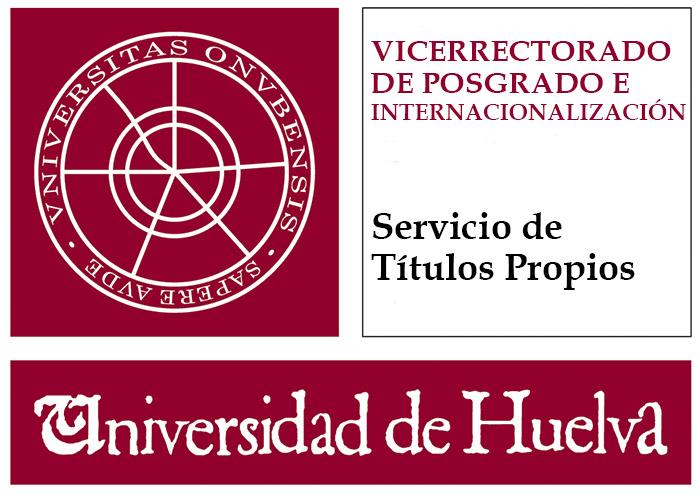 Vicerrectorado de Posgrado e InternacionalizaciónSERVICIO DE TÍTULOS PROPIOSDECLARACIÓN JURADANOMBRE: ………………………………………………………….......................…. DNI:…………………………………………...…………………................................ DIRECCIÓN: ………………………………...…………………................................ CIUDAD: …………………………………………………………….......................... PAIS:……………………………………………………………................................. DECLARO BAJO JURAMENTO O PROMESA:Que toda la documentación presentada para el acceso a los Títulos Propios de la Universidad de Huelva y que se relacionan a continuación, es copia fiel de los documentos originales. Esta declaración se realiza bajo la responsabilidad de quien la suscribe, a los efectos de presentar una solicitud de matriculación en el Servicio de Formación Permanente y Títulos Propios, sin perjuicio de que se puedan requerir los oportunos documentos originales que acrediten la presente declaración. En_________________________, a _____de____________ de 20__ (firma) RELACIÓN DE DOCUMENTOS APORTADOS